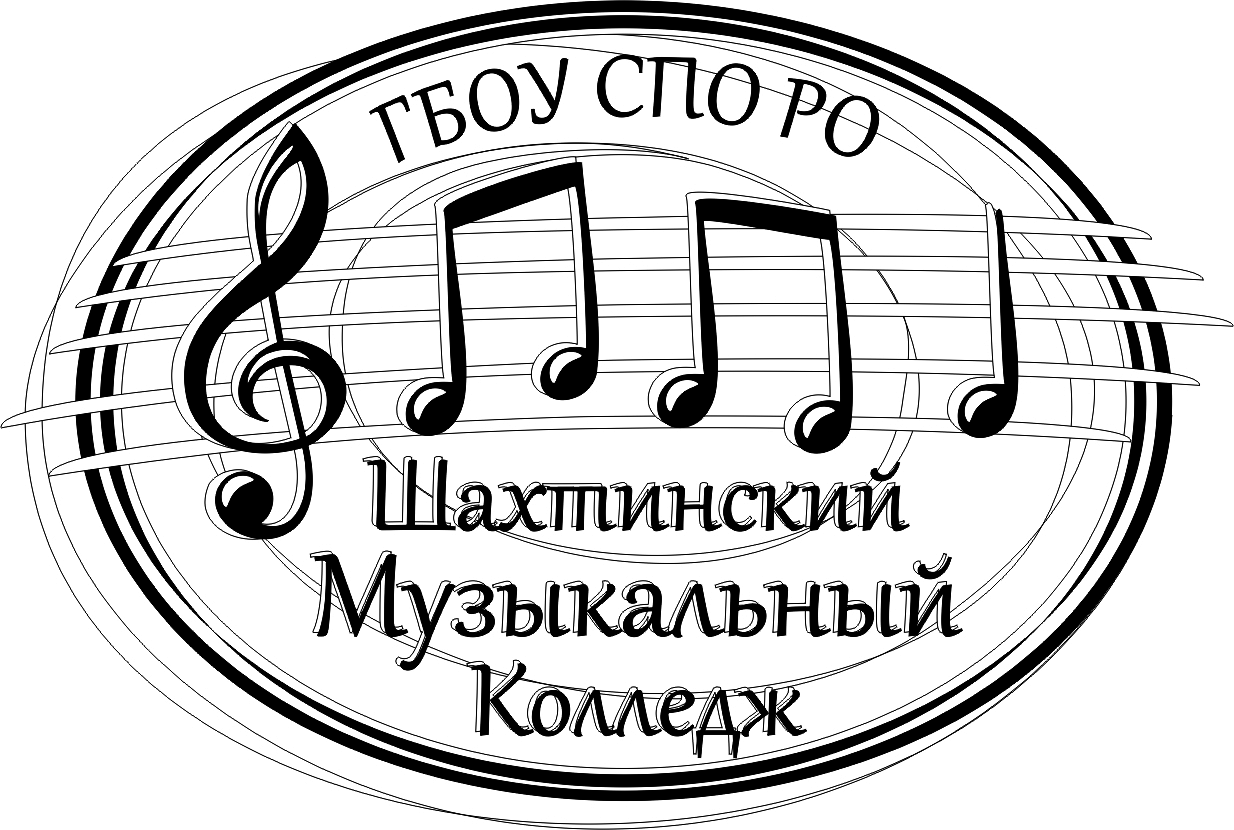 Основная профессиональная образовательная программасреднего профессиональногообразованияпо специальности073002 Теория музыки  г. Шахты 2012 годМИНИСТЕРСТВО КУЛЬТУРЫ РОСТОВСКОЙ ОБЛАСТИгосударственное бюджетное образовательное учреждениесреднего профессионального образования Ростовской области«ШАХТИНСКИЙ  МУЗЫКАЛЬНЫЙ  КОЛЛЕДЖ»Рабочая образовательная программасреднего профессионального образованияпо специальности073002 Теория музыки   Форма обучения - очнаяНормативный срок освоения программы - 3 года 10 месяцевФедеральный государственный образовательный стандарт среднего профессионального образования по специальностиутвержден приказом Минобрнауки России  от 28.06.2010 г.  № 725, зарегистрированным Минюстом  России  от 11.08.2010 г. № 18117.Материал настоящего издания подготовлен:Н.В. Чемодановой  - заместителем директора по учебной работе ГБОУ СПО РО «Шахтинский музыкальный колледж»;Е.В Михайловой - заместителем директора по воспитательной работе ГБОУ СПО РО «Шахтинский музыкальный колледж»;П.Н. Парахиным - заместителем директора по АХР ГБОУ СПО РО «Шахтинский музыкальный колледж»;Л.П. Степыгиной  - заведующей методическим кабинетом ГБОУ СПО РО «Шахтинский музыкальный колледж»Составитель: Н.В. Чемоданова  - заместитель директора по учебной работе ГБОУ СПО РО «Шахтинский музыкальный колледж».1. Общие положенияОпределение	Основная образовательная программа среднего профессионального образования (ООП СПО) является  системой учебно-методических документов, сформированной на основе федерального государственного образовательного стандарта среднего профессионального образования (ФГОС СПО) по  специальности 073002 Теория  музыки  в части:компетентностно - квалификационной характеристики выпускника;содержания и организации образовательного процесса;ресурсного обеспечения реализации основной профессиональной образовательной программы;государственной (итоговой) аттестации выпускников.1.2. Цель разработки ООП СПО по специальности 073002 Теория музыкиЦелью разработки основной образовательной программы является методическое обеспечение реализации ФГОС СПО  по специальности  073002 Теория музыки.1.3. Характеристика ОПОП СПО по специальности 073002 Теория музыкиВ Российской Федерации по данной специальности реализуется основная профессиональная образовательная программа среднего профессионального образования углубленной подготовки, освоение которой позволяет лицу, успешно прошедшему итоговую аттестацию, получить квалификации, соответствующие профилю основной образовательной программы.Нормативный срок, общая трудоемкость освоения основная профессиональная образовательная программа (в часах) для очной формы обучения и соответствующие квалификации приведены в таблице 1: Сроки, трудоемкость освоения ОПОП и квалификации выпускниковТаблица 1При приеме на ОПОП Колледж проводит вступительные испытания творческой направленности.2. Характеристика профессиональной деятельности выпускников2.1. Область профессиональной деятельности выпускников	Область профессиональной деятельности выпускников: музыкальная педагогика в детских школах искусств, детских музыкальных школах и других образовательных учреждениях дополнительного образования, общеобразовательных учреждениях, учреждениях СПО; организация и постановка концертов и прочих сценических выступлений, организация и музыкальное руководство творческими коллективами; музыкальное просветительство.2.2. Объекты профессиональной деятельности выпускниковОбъектами профессиональной деятельности выпускников являются:детские школы искусств, детские музыкальные школы, другие образовательные учреждения дополнительного образования детей, общеобразовательные учреждения, учреждения СПО;образовательные программы детских школ искусств, детских музыкальных школ, других учреждений дополнительного образования, общеобразовательных учреждений, учреждений СПО;обучающиеся по программам детских школ искусств, детских музыкальных школ, других учреждений дополнительного образования, общеобразовательных учреждений, образовательных учреждений СПО;творческие коллективы;музыкальные произведения разных эпох и стилей;слушатели и зрители театров и концертных залов;театральные и концертные организации;учреждения культуры, образования;средства массовой информации.2.3. Виды профессиональной деятельности выпускниковПедагогическая деятельность (учебно-методическое обеспечение учебного процесса в детских школах искусств, детских музыкальных школах, других учреждениях дополнительного образования, общеобразовательных учреждениях, учреждениях СПО).Организационная, музыкально-просветительская, репетиционно-концертная деятельность в творческом коллективе.Корреспондентская деятельность в средствах массовой информации сферы музыкальной культуры.3. Требования к результатам освоения ОПОП	На базе приобретенных знаний и умений выпускник должен обладать общими компетенциями, проявлять способность и готовность:ОК 1. Понимать сущность и социальную значимость своей будущей профессии, проявлять к ней устойчивый интерес.ОК 2. Организовывать собственную деятельность, определять методы и способы выполнения профессиональных задач, оценивать их эффективность и качество.ОК 3. Решать проблемы, оценивать риски и принимать решения в нестандартных ситуациях.ОК 4. Осуществлять поиск, анализ и оценку информации, необходимой для постановки и решения профессиональных задач, профессионального и личностного развития.ОК 5. Использовать информационно-коммуникационные технологии для совершенствования профессиональной деятельности.ОК 6. Работать в коллективе, эффективно общаться с коллегами, руководством.ОК 7. Ставить цели, мотивировать деятельность подчиненных, организовывать и контролировать их работу с принятием на себя ответственности за результат выполнения заданий.ОК 8. Самостоятельно определять задачи профессионального и личностного развития, заниматься самообразованием, осознанно планировать повышение квалификации.ОК 9. Ориентироваться в условиях частой смены технологий в профессиональной деятельности.ОК 10. Исполнять воинскую обязанность, в том числе с применением полученных профессиональных знаний (для юношей).ОК 11. Использовать умения и знания базовых дисциплин федерального компонента среднего (полного) общего образования в профессиональной деятельности.ОК 12.	Использовать умения и знания профильных дисциплин федерального компонента среднего (полного) общего образования в профессиональной деятельности.	На базе приобретенных знаний и умений выпускник должен обладать профессиональными компетенциями, соответствующими основным видам профессиональной деятельности:Педагогическая деятельностьПК 1.1. Осуществлять педагогическую и учебно-методическую деятельность в детских школах искусств, детских музыкальных школах, других образовательных учреждениях дополнительного образования, общеобразовательных учреждениях, учреждениях СПО.ПК 1.2. Использовать знания в области психологии и педагогики, специальных и музыкально-теоретических дисциплин в преподавательской деятельности.ПК 1.3. Использовать базовые знания и навыки по организации и анализу учебного процесса, по методике подготовки и проведения урока в классе музыкально-теоретических дисциплин.ПК 1.4. Осваивать учебно-педагогический репертуар.ПК 1.5. Применять классические и современные методы преподавания музыкально-теоретических дисциплин.ПК 1.6. Использовать индивидуальные методы и приёмы работы в классе музыкально-теоретических дисциплин с учетом возрастных, психологических и физиологических особенностей обучающихся.ПК 1.7. Планировать развитие профессиональных навыков у обучающихся.ПК 1.8. Пользоваться учебно-методической литературой, формировать, критически оценивать и обосновывать собственные приёмы и методы преподавания.Организационная, музыкально-просветительская, репетиционно-концертная деятельность в творческом коллективеПК 2.1. Применять базовые знания принципов организации труда с учетом специфики деятельности педагогических и творческих коллективов.ПК 2.2. Исполнять обязанности музыкального руководителя творческого коллектива, включающие организацию репетиционной и концертной работы, планирование и анализ результатов деятельности.ПК 2.3. Использовать базовые нормативно-правовые знания в деятельности специалиста по организационной работе в учреждениях образования и культуры.ПК 2.4. Разрабатывать лекционно-концертные программы с учётом специфики восприятия различных возрастных групп слушателей.ПК 2.5. Владеть культурой устной и письменной речи, профессиональной терминологией.ПК 2.6. Осуществлять лекционно-концертную работу в условиях концертной аудитории и студии звукозаписи.ПК 2.7. Использовать различные формы связи с общественностью с целью музыкального просветительства.ПК 2.8. Выполнять теоретический и исполнительский анализ музыкального произведения, применять базовые теоретические знания в процессе работы над концертными программами.Корреспондентская деятельность в средствах массовой информации сферы музыкальной культурыПК 3.1. Разрабатывать информационные материалы о событиях и фактах в области культуры и искусства для публикаций в печатных средствах массовой информации (СМИ), использования на телевидении, радио, в сетевых СМИ.ПК 3.2. Собирать и обрабатывать материалы о событиях и явлениях художественной культуры через использование современных информационных технологий.ПК 3.3. Использовать корректорские и редакторские навыки в работе с музыкальными и литературными текстами.ПК 3.4. Выполнять теоретический и исполнительский анализ музыкального произведения, применять базовые теоретические знания в музыкально-корреспондентской деятельности.4. Документы, определяющие содержание и организацию образовательного процесса4.1. Календарный учебный графикКалендарный учебный график соответствует  положениям ФГОС СПО и содержанию учебного плана в части соблюдения продолжительности семестров, промежуточных аттестаций (зачетно-экзаменационных сессий), практик, каникулярного времени (Приложение 1).4.2. Рабочий учебный планРабочий учебный план, составлен по циклам дисциплин, включает базовую и вариативную части, перечень дисциплин, междисциплинарные курсы, их трудоемкость и последовательность изучения, а также разделы практик. При формировании «Вариативной части» учебного плана Колледж руководствовался целями и задачами настоящего ФГОС СПО, также компетенциями выпускника, указанными в ФГОС СПО. (Приложение 2).4.3. Аннотации к  программам учебных дисциплин, практик, МДКАннотации представлены к программам учебных дисциплин, практик и МДК базовой части ФГОС CПО. Аннотации позволяют получить представление о структуре и содержании самих  программ (Приложение 3).5. Ресурсное обеспечение  основной профессиональной образовательной программыОсновная профессиональная образовательная программа обеспечивается учебно-методической документацией и материалами по всем дисциплинам, междисциплинарным курсам, видам практик.Внеаудиторная работа обучающихся сопровождается методическим обеспечением и обоснованием времени, затрачиваемого на ее выполнение.Реализация основной профессиональной образовательной программы  обеспечивает доступ каждого обучающегося к базам данных и библиотечным фондам, формируемым по полному перечню дисциплин, междисциплинарных курсов основной профессиональной образовательной программы. Во время самостоятельной подготовки обучающиеся  обеспечиваются  доступом к сети Интернет. Каждый обучающийся  обеспечен не менее чем одним учебным печатным и/или электронным изданием по каждой дисциплине профессионального цикла и одним учебно-методическим печатным и/или электронным изданием по каждому междисциплинарному курсу (включая электронные базы периодических изданий).Библиотечный фонд  укомплектован печатными  электронными изданиями основной и дополнительной учебной литературы по дисциплинам всех циклов, изданными, как правило, за последние 5 лет, а также изданиями музыкальных произведений, специальными хрестоматийными изданиями, партитурами, клавирами оперных, хоровых и оркестровых произведений в объеме, соответствующем требованиям ООП. Библиотечный фонд помимо учебной литературы включает официальные, справочно-библиографические и периодические издания в расчете 1–2 экземпляра на каждые 100 обучающихся.Каждому обучающемуся  обеспечен доступ к комплектам библиотечного фонда, состоящим не менее чем из 5 наименований отечественных журналов.Колледж предоставляет обучающимся возможность оперативного обмена информацией с отечественными образовательными учреждениями, учреждениями и организациями культуры, а также доступ к современным профессиональным базам данных и информационным ресурсам сети Интернет.         Колледж располагает  материально-технической базой, обеспечивающей проведение всех видов практических занятий, практической, творческой работы обучающихся, учебной практики, предусмотренных учебным планом образовательного учреждения.При выполнении обучающимися практических занятий в качестве обязательного компонента  включены практические задания с использованием персональных компьютеров.	Необходимый для реализации ОПОП перечень учебных аудиторий, специализированных кабинетов и материально-технического обеспечения включает в себя следующее:кабинетырусского языка и литературы;математики и информатики;истории, географии и обществознания;гуманитарных и социально-экономических дисциплин;мировой художественной культуры;музыкально-теоретических дисциплин;музыкальной литературы;иностранного языка.учебные классыдля групповых, мелкогрупповых и индивидуальных занятий; спортивный комплексспортивный зал с тренажерами и спортивным инвентарем.залыконцертный зал от 100 посадочных мест с концертными роялями, пультами и звукотехническим оборудованием;малый концертный зал от 30 посадочных мест с концертными роялями, пультами и звукотехническим оборудованием.библиотекачитальный зал с выходом в сеть Интернет;помещения для работы со специализированными материалами и их хранения (фонотека, видеотека, фильмотека, просмотровый видеозал).Учебные аудитории для индивидуальных занятий имеют площадь не менее 12 кв.м.	Для проведения занятий по дисциплине «Музыкальная информатика» Колледж располагает специальной аудиторией, оборудованной персональными компьютерами, MIDI-клавиатурами и соответствующим программным обеспечением.При использовании электронных изданий Колледж обеспечивает каждого обучающегося рабочим местом в компьютерном классе в соответствии с объемом изучаемых дисциплин.Колледж обеспечен необходимым комплектом лицензионного программного обеспечения, созданы условия для содержания, своевременного обслуживания и ремонта всех музыкальных инструментов, находящихся на балансе.6. Требования к условиям реализации ПООП6.1. Требования к вступительным испытаниям абитуриентовПрием на  основную профессиональную образовательную программу по специальности 073002 Теория музыки осуществляется при наличии у абитуриента документа об основном общем образовании или документа об образовании более высокого уровня (среднем (полном) общем образовании, среднем профессиональном образовании или высшем профессиональном образовании). При приеме абитуриентов на подготовку по данной образовательной программе Колледж проводит вступительные испытания творческой профессиональной направленности. Перечень вступительных испытаний творческой направленности включает задания, позволяющие определить уровень владения фортепиано, знания в музыкально-теоретической области  и в области художественной культуры.Прием на ОПОП по специальности 073002 Теория музыки  осуществляется при условии владения абитуриентом объемом знаний и умений в соответствии с требованиями к выпускникам детских школ искусств, детских музыкальных школ.При приеме на данную специальность учебное заведение проводит следующие вступительные испытания творческой направленности:сольфеджио (письменно и устно);музыкальная грамота (письменно и устно);музыкальная литература (устно);фортепиано.Примерный уровень требований вступительных испытаний творческой направленности:Сольфеджио (письменно и устно)Письменное испытание по сольфеджио предполагает запись одноголосного диктанта протяженностью 10-16 тактов в размерах 2/4, 3/4, 4/4, 6/8.Интонационные и ритмические трудности: сочетание различных видов мажора и минора; внутритональный и модуляционный хроматизм (хроматические звуки плавные, а также взятые и покинутые скачком), отклонения в тональности первой степени родства, секвентное развитие (секвенции тональные и модулирующие); триоли, различные варианты синкопы, ритмические группы с шестнадцатыми, а также различные варианты пунктирного ритма.Перед проигрыванием диктанта объявляется тональность и дается настройка в этой тональности. Диктант проигрывается 12-14 раз.Устные задания по сольфеджио:Сольфеджирование.Чтение с листа одноголосного музыкального примера с предварительным анализом его структуры (Рубец А. «Одноголосное сольфеджио» №№ 110, 140).Слуховой анализ.Ступени лада. Определение ступеней натурального, гармонического, мелодического мажора и минора. Определение альтерированных ступеней: II#, IIb, IV# в мажоре; IIb, IV#, IVb, VII# в миноре. Тональная перестройка на основе ступеней лада. Запоминание и повторение без названий звуков небольшого отрывка мелодии. Пение его с точным названием звуков. Определение размера. Пример проигрывается два раза.Интервалы вне лада. Определение интервалов вне лада: чистых, больших, малых, тритонов. Тональная перестройка на основе интервалов.Интервалы в ладу. Все названные интервалы на основных ступенях лада, тритоны на VII (в миноре VII#), II, IV, VI (в мажоре – VIb ступени), характерные интервалы гармонического мажора и минора. Интервалы с альтерированными ступенями (ум. 3 на VII, на II#, на IV#ступени в мажоре; на VII#, на II, на IV# ступени в миноре; ув. 6 на IIb, на IV, на VIb ступени в мажоре; на IIb, на IVb, на VI ступени в миноре, ув. 4 на I, на IIb ступенях в мажоре, ум. 5 на II#, на IV# ступенях в мажоре; на IV#, на VI# ступенях в миноре; дважды ув. 4 на VIb в мажоре, на IVb в миноре; дважды ум. 5 на II#, на VII# в миноре). Отклонения в тональности первой степени родства. Интервальные последовательности, включающие   10-12 интервалов.Последовательность проигрывается два раза. Необходимо точно определить интервал и ступень, на которой он находится. Абитуриент должен уметь повторить последовательность на фортепиано, а также транспонировать ее в другую тональность.Аккорды вне лада. Трезвучия мажорное, минорное, увеличенное и уменьшенное с обращениями, малые септаккорды с обращениями, большие септаккорды в основном виде. Тональная перестройка на основе трезвучий и их обращений, а также малых септаккордов и уменьшенного септаккорда.Аккорды в ладу. Трезвучия всех ступеней лада и их обращения в трех видах мажора и минора. Септаккорды V, VII, П ступеней с обращениями; I, III, IV, VI ступеней в основном виде и в виде секундаккорда. Отклонения в тональности первой степени родства. Аккордовые последовательности, включающие 10-12 аккордов. Последовательность проигрывается два раза. Возможна мелодизация верхнего голоса с помощью неаккордовых звуков. В последовательности могут встретиться неполные аккорды (например, тоническое и доминантовое трезвучия без квинтового тона). Абитуриент должен суметь повторить последовательность на фортепиано, а также транспонировать ее в другую тональность.                                               	Интонационные упражнения. Интонационные упражнения вне лада и в ладу на уровне требований, предъявляемых к слуховому анализу. Интонирование ступеней натурального, гармонического, мелодического мажора и минора. Интонирование альтерированных ступеней: II#, IIb, IV#, VIb в мажоре;  IIb, IV#, IVb, VII# в миноре. Пение обозначенных выше интервалов и аккордов от данного звука вверх и вниз. Пение интервалов и аккордов в ладу с разрешением.Музыкальная грамота (письменно и устно)Письменное испытание по музыкальной грамоте	Поступающий должен выполнить письменную работу, содержащую следующие задания:1.	Гармонический анализ фрагмента музыкального произведения (в пределах периода) и его транспозиция на заданный интервал; построение гамм; построение интервалов и аккордов от звука и в тональности с разрешением; секвенцирование предложенного мотива с каденционным закреплением; досочинение мелодии; определение тональности, размера и правильная группировка длительностей в предложенной мелодии.2.	Построить мажорные и минорные гаммы, в которых звук "фа" является II ступенью.                                                                                                                                          З. 	 От звука ре-диез построить вниз кварту величиной в три тона. 	Выписать звукоряды диатонических ладов мажорного наклонения, включающие ее в свой состав, указав названия ладов. Разрешить данный интервал как хроматический в минорных тональностях.                                      	Построить квинтсекстаккорды, в которых звук «ля» является примой и обозначить их структуру. Разрешить квинтсекстаккорды малого минорного в мажорных тональностях. Тональности обозначить буквенно.Определить данные аккорды. Разрешить, указать тональности. 	4. Продолжить и завершить секвенцию.     5. Продолжить и завершить мелодию в форме периода на основе одного из предлагаемых начал. Определить тональность и размер в данных примерах. Записать мелодию, используя ключевые и случайные знаки, правила группировки. Фразировку обозначить лигами.Устное испытание по музыкальной грамоте	Абитуриентам предлагается выполнить практические задания устно и за фортепиано по следующим темам:«Кварто-квинтовый круг тональностей»;«Хроматизм»;«Альтерация»;«Энгармонизм звуков и интервалов»;«Тональности первой степени родства»;«Лады народной музыки»;«Музыкальные термины».	Предлагается также сделать структурный и гармонический анализ музыкального текста, продемонстрировав знание понятий «мотив», «фраза», «предложение», «период», «цезура», «каденция».Музыкальная литература	Вступительное испытание по музыкальной литературе проводится в устной форме по билетам. Вопросы соответствуют программе ДМШ по музыкальной литературе («Примерная программа и методические рекомендации по учебной дисциплине «Музыкальная литература для ДМШ и музыкальных отделений школ искусств» М., 2002).	Материалом для творческих испытаний по музыкальной литературе являются темы школьного курса: творчество И.С.Баха, И.Гайдна, В.Моцарта, Л.Бетховена, Ф.Шуберта, Ф.Шопена, М.И.Глинки, А.П.Бородина, Н.А.Римского-Корсакова, М.П.Мусоргского, П.И.Чайковского, С.С.Прокофьева, Д.Д.Шостаковича. В билет входит два вопроса: биография композитора и рассказ о музыкальном произведении.	Отвечая на первый вопрос, абитуриент представляет «портрет» композитора, демонстрируя знание существенных фактов его жизненного и творческого пути, сведений об исторической эпохе, национальной культуре, музыкальном окружении, а также знание жанров творчества и произведений, входящих в программу ДМШ.	Отвечая на второй вопрос, абитуриент должен рассказать историю создания произведения, обозначить его место в творчестве композитора, охарактеризовать произведение с точки зрения его образного содержания, жанра и формы, тематизма, принципов развития. В произведениях с текстом абитуриент должен знать содержание и литературный источник, в операх – уметь рассказать о композиции и драматургии.	На подготовку к ответу отводится от 30 до 45 минут.Примерный список вопросовХарактеристика творческого обликаИ.С.БахаФ.ШубертаД.Д.ШостаковичаБиографииИ.ГайднаВ.Моцарта
Л.Бетховена
Ф.Шопена
М.Глинки
М.МусоргскогоА.БородинаН.Римского-КорсаковаП.ЧайковскогоС.ПрокофьеваМузыкальные произведенияИ.Бах:  Прелюдия и фуга c-mollИ.Гайдн:  Симфония № 103И.Гайдн:  Соната e-moll (или D-dur)В.Моцарт:  Симфония g-mollЛ.Бетховен:  «Патетическая соната»Л.Бетховен:  5 симфонияЛ.Бетховен:  «Эгмонт»Ф.Шуберт:  «Неоконченная симфония», 1 частьФ.Шопен:  ПрелюдииФ.Шопен:  МазуркиМ.Глинка:  «Иван Сусанин»М.Мусоргский:  «Борис Годунов»А.Бородин:  «Князь Игорь»П.Чайковский:  «Евгений Онегин»П.Чайковский:  1 или 4 симфонияН.Римский-Корсаков:  «Снегурочка»Н.Римский-Корсаков:  «Шехеразада»С.Прокофьев:  «Александр Невский»С.Прокофьев:  7 симфония, 1 частьД.Шостакович:  7 симфония, 1 часть	Обязательной частью экзамена является проверка знания музыкального материала на слух. Музыкальные примеры исполняются преподавателем на фортепиано или представляются в записи. Перечень примеров определяется рамками программы ДМШ и не выходит за рамки соответствующих учебников. Абитуриент должен назвать композитора, произведение, его часть (действие), раздел, тему.ФортепианоПоступающий должен исполнить сольную программу, состоящую из полифонического произведения, этюда, классического сонатного а11еgrо, пьесы.Примерная программа:И.С.Бах. Прелюдия и фуга из «Хорошо темперированного клавира» или трехголосная инвенция.К.Черни. Этюды ор. 740. К.Черни. Этюды ор. 299 (более сложные).                            М. Мошковский. Этюды ор. 72.В.Моцарт. Соната си бемоль мажор № 16, 1часть. Л.Бетховен. Соната №5, 1 часть.С.Рахманинов. Мелодия, ор. 3. А.Лядов. Прелюдия си бемоль минор, ор. 31. Ф.Шопен. Ноктюрн №1 си бемоль минор, ор. 9.6.2. Рекомендации по использованию образовательных технологий6.2.1. Методы организации и реализации образовательногопроцессаа) методы, направленные на теоретическую подготовку:	лекция;семинар;практические занятия (индивидуальные и групповые, в том числе мелкогрупповые занятия по исполнительским дисциплинам и дисциплинам в области теории и истории музыки);самостоятельная работа студентов;коллоквиум;консультация;различные межсеместровые формы контроля теоретических знаний;б) методы, направленные на практическую подготовку: 	индивидуальные и групповые, в том числе мелкогрупповые занятия по исполнительским дисциплинам;мастер-классы преподавателей и приглашенных специалистов;академические концерты;учебная практика;курсовая работа, реферат;выпускная квалификационная работа.Колледж планирует  работу концертмейстеров из расчета 100% количества времени, предусмотренного учебным планом на аудиторные занятия по междисциплинарным курсам профессиональных модулей, требующим сопровождения концертмейстера.	При приеме абитуриентов контрольные цифры приема составляют от 3-х человек. 	Занятия по дисциплинам обязательной и вариативной частей профессионального цикла проводятся в форме групповых, мелкогрупповых и индивидуальных занятий:групповые занятия – не более 25 человек из студентов данного курса одной или, при необходимости, нескольких специальностей;по дисциплинам «Музыкальная литература», «Народная музыкальная культура» – не более 15 человек;мелкогрупповые занятия – от 2-х до 8-ми человек;индивидуальные занятия – 1 человек.6.2.2. Рекомендации по использованию методов организации и реализации образовательного процесса, направленных на обеспечение теоретической и практической  подготовкиЛекция. Рекомендуется использовать различные типы лекций: вводную, мотивационную (способствующую проявлению интереса к осваиваемой дисциплине), подготовительную (готовящую студента к более сложному материалу), интегрирующую (дающую общий теоретический анализ предшествующего материала), установочную (направляющую студентов к источникам информации для дальнейшей самостоятельной работы), междисциплинарную.Содержание и структура лекционного материала должны быть направлены на формирование у студента соответствующих компетенций и соответствовать выбранным преподавателем методам контроля.Основными активными формами обучения профессиональным компетенциям являются:Практические занятия. Это индивидуальные, мелкогрупповые и групповые занятия, которые проводятся по дисциплинам учебного плана. К практическим занятиям также относятся репетиции и творческие выступления обучающихся. В рамках творческих выступлений обучающихся должны быть предусмотрены встречи с представителями учреждений культуры (филармоний, театров, концертных организаций и т.д.), учреждений дополнительного образования детей, общеобразовательных учреждений, средств массовой информации.Семинар. Этот метод обучения должен проходить в различных диалогических формах – дискуссий, деловых и ролевых игр, разборов конкретных ситуаций, психологических и иных тренингов, обсуждения результатов студенческих работ (докладов, сообщений).К участию в семинарах могут привлекаться ведущие деятели искусства и культуры, специалисты-практики.Самостоятельная работа студентов. Самостоятельная работа представляет собой обязательную часть основной образовательной программы (выражаемую в часах), выполняемую студентом вне аудиторных занятий в соответствии с заданиями преподавателя. Результат самостоятельной работы контролируется преподавателем. Самостоятельная работа может выполняться студентом в репетиционных аудиториях, читальном зале библиотеки, компьютерных классах, а также в домашних условиях.Самостоятельная работа студентов должна подкрепляться учебно-методическим и информационным обеспечением, включающим учебники, учебно-методические пособия, конспекты лекций, аудио и видео материалами.Реферат. Курсовая работа.Форма практической самостоятельной работы студента, позволяющая ему критически освоить один из разделов учебной программы дисциплины или междисциплинарного курса. Рекомендуемый план: 1) тема, предмет (объект) и цель работы; 2) метод проведения работы; 3) результаты работы; 4) выводы (оценки, предложения), принятые и отвергнутые гипотезы; 5) области применения; 6) библиография. В течение семестра рекомендуется выполнять не более одной работы.Курсовые работы рекомендуется выполнять по предметам: «Музыкальная литература», «Элементарная теория музыки», «Анализ музыкальных произведений».6.2.3. Требования к организации практики Практика является обязательным разделом ОПОП. Она представляет собой вид учебных занятий, непосредственно ориентированных на профессионально-практическую подготовку обучающихся, в том числе обеспечивающую подготовку и защиту выпускной квалификационной работы.При реализации ОПОП СПО предусматриваются следующие виды практик: учебная и производственная.Цели и задачи, программы и формы отчетности определяются Колледжем по каждому виду практики.Учебная практикаУчебная практика проводится рассредоточено по всему периоду обучения (суммарно – 19 недель) в форме учебно-практических аудиторных занятий под руководством преподавателей и дополняет междисциплинарные курсы профессиональных модулей.Реализация учебной практики осуществляется следующим образом:УП.01. Музыкальная литература (в том числе педагогическая работа)УП.02. ГармонияУП.03. Анализ музыкальных произведенийУП.04. ПолифонияУП.05. Сольфеджио и ритмика (в том числе педагогическая работа)УП.06. Инструментовка	Учебная практика по педагогической работе (УП.01. и УП.05.) проводится в активной форме и представляет собой занятия студента с группой практикуемых (учащихся детской музыкальной школы, детской школы искусств, других учреждений дополнительного образования детей или обучающихся в секторе педагогической практики по профильным образовательным программам) под руководством преподавателя. Результатом учебной практики по педагогической работе студента является открытый урок с группой практикуемых, по итогам которого проводится широкое обсуждение проведенного занятия.Учебная практика по педагогической работе может проходить как под руководством преподавателя учебного заведения, в котором обучается студент, так и под руководством преподавателя детской музыкальной школы, детской школы искусств, других учреждений дополнительного образования детей. В случае прохождения студентом данной учебной практики под руководством преподавателя другого образовательного учреждения, с данным преподавателем заключается договор на соответствующий вид и объем работ.	При прохождении студентом учебной практики по педагогической работе в другом образовательном учреждении учебное заведение, в котором обучается студент, должно заключить договор о сотрудничестве с данным образовательным учреждением,  в котором среди прочих необходимо обозначить условия по предоставлению учебных аудиторий для проведения занятий студента с практикуемыми.Производственная практикаПроизводственная практика проводится рассредоточено по всему периоду обучения (6 недель). Производственная практика состоит из двух этапов:производственная практика (по профилю специальности) – 2 нед.;  производственная практика (педагогическая) – 3 нед.;производственная практика (преддипломная) – 1 нед. 	Производственная практика (по профилю специальности) проводится рассредоточено в течение всего периода обучения (суммарно – 2 недели) и представляет собой самостоятельную работу студентов (подготовка к конференциям, концертным выступлениям, выступления на конкурсах, фестивалях, участие в концертных программах, в том числе проводимых учебным заведением).Производственная практика (педагогическая) проводится рассредоточено в течение всего периода обучения в пассивной форме в виде ознакомления с методикой преподавания музыкально-теоретических дисциплин и методикой обучения игре на фортепиано в классах опытных преподавателей. Базами производственной практики (педагогической) должны быть детские школы искусств, детские музыкальные школы, другие образовательные учреждения дополнительного образования детей, общеобразовательные учреждения. Отношения с данными образовательными учреждениями должны оформляться договором.Производственная практика (преддипломная) проводится рассредоточено в течение VII – VIII семестров под руководством преподавателя. Производственная практика (преддипломная) включает практические занятия по дисциплинам, обеспечивающим подготовку к государственной (итоговой) аттестации.Цели и задачи, программы и формы отчетности по каждому этапу производственной практики определяются Колледжем  самостоятельно.6.3. Требования к кадровому обеспечениюРеализация основной профессиональной образовательной программы  обеспечивается педагогическими кадрами, имеющими высшее профессиональное образование, соответствующее профилю преподаваемой дисциплины, междисциплинарных курсов. Доля преподавателей, имеющих высшее профессиональное образование, составляет не менее 95% в общем числе преподавателей, обеспечивающих образовательный процесс по данной основной профессиональной образовательной программе.Наличие опыта работы в организациях и учреждениях соответствующей профессиональной сферы является обязательным для преподавателей, отвечающих за освоение обучающимся профессионального цикла. Эти преподаватели проходят стажировку в профильных организациях и учреждениях не реже 1 раза в 5 лет. К профильным организациям и учреждениям относятся учреждения культуры (филармонии, театры, концертные организации, творческие коллективы), а также образовательные учреждения среднего и высшего профессионального образования, реализующие образовательные программы в области музыкального искусства.До 10% от общего числа преподавателей, имеющих высшее образование, может быть заменено преподавателями, имеющими среднее профессиональное образование и государственные почетные звания Российской Федерации в соответствующей профессиональной сфере, или специалистами, имеющими среднее профессиональное образование и стаж практической работы в соответствующей профессиональной сфере более 10 последних лет.Преподаватели учебного заведения  регулярно осуществляют художественно-творческую и методическую работу, не менее одного раза в пять лет проходят  повышение квалификации.К методической работе преподавателей наряду с разработкой учебно-методических пособий, написанием и подготовкой к изданию учебников, также приравниваются следующие формы художественно-творческой деятельности, которые публично представлены, опубликованы, или имеются в виде аудио- и видеозаписи:новая сольная концертная программа музыканта-исполнителя;участие в качестве артиста оркестра или ансамбля в новой концертной программе оркестра или ансамбля;создание произведения музыкального искусства;создание переложений, аранжировок и других форм обработки музыкальных произведений.Оценку художественно-творческой деятельности преподавателей осуществляет художественный совет учебного заведения  или Совет учебного заведения. Результаты оценки художественно-творческой деятельности преподавателей утверждаются руководителем Колледжа.К формам повышения квалификации преподавателей могут относиться:присуждение государственной премии;присвоение почетного звания;присуждение ученой степени;присвоение ученого звания;получение звания лауреата международного или всероссийского конкурса.6.4. Требования и рекомендации к организации и учебно-методическому обеспечению текущего контроля успеваемости,промежуточной и  государственной (итоговой) аттестации,разработке соответствующих фондов оценочных средствОценка качества освоения ОПОП включает текущий контроль успеваемости, промежуточную аттестацию обучающихся и государственную (итоговую) аттестацию выпускников.Оценка качества подготовки обучающихся и выпускников осуществляется по двум основным направлениям:оценка уровня освоения дисциплин, МДК, видов практик;оценка компетенций обучающихся.Для юношей предусматривается оценка результатов освоения основ военной службы.В качестве средств текущего контроля успеваемости используются контрольные работы, устные опросы, письменные работы, тестирование, академические концерты, прослушивания, технические зачёты. В качестве средств промежуточного контроля используются зачёты и экзамены, которые также могут проходить в форме технических зачётов, академических концертов, исполнения концертных программ и пр. Колледжем разработаны критерии оценок промежуточной аттестации и текущего контроля успеваемости обучающихся.Для аттестации обучающихся на соответствие их персональных достижений поэтапным требованиям соответствующей ОПОП (текущая и промежуточная аттестация) созданы фонды оценочных средств, включающие типовые задания, контрольные работы, тесты и методы контроля, позволяющие оценить знания, умения и уровень приобретенных компетенций. Фонды оценочных средств разрабатываются и утверждаются Колледжем самостоятельно.Фонды оценочных средств должны быть полными и адекватными отображениями требований ФГОС СПО по данной специальности, соответствовать целям и задачам ОПОП и её учебному плану. Они призваны обеспечивать оценку качества общих и профессиональных компетенций, приобретаемых выпускником.При разработке оценочных средств для контроля качества изучения дисциплин, междисциплинарных курсов и практик должны учитываться все виды связей между включенными в них знаниями, умениями, навыками, позволяющими установить качество сформированных у обучающихся компетенций по видам деятельности и степень готовности выпускников к профессиональной деятельности.Оценки  выставляются по каждой дисциплине общеобразовательного, общего гуманитарного и социально-экономического циклов, за исключением дисциплины «Физическая культура», по каждой общепрофессиональной дисциплине, а также по каждому междисциплинарному курсу. Оценки по разделам междисциплинарных курсов (дисциплинам, входящим в состав междисциплинарного курса) могут выставляться по решению Совета учебного заведения на основании учебного плана, утвержденного директором  Колледжа. Требования к содержанию, объему и структуре выпускной квалификационной работы определяются Колледжем на основании порядка проведения государственной (итоговой) аттестации выпускников по ОПОП СПО, утвержденного федеральным органом исполнительной власти, осуществляющим функции по выработке государственной политики и нормативно-правовому регулированию в сфере образования.Государственная (итоговая) аттестация включает:выпускную квалификационную работу (дипломную работу) – «Музыкальная литература»;государственный экзамен «Педагогическая подготовка» по междисциплинарным курсам «Педагогические основы преподавания творческих дисциплин», «Учебно-методическое обеспечение учебного процесса»;государственный экзамен «Теория музыки».Выпускная квалификационная работа (дипломная работа) – «Музыкальная литература», может быть в форме ответов на вопросы (по билетам) или защиты дипломной работы.Содержание (перечень вопросов по предмету «Музыкальная литература») или тема дипломной работы должны соответствовать содержанию дисциплины «Музыкальная литература».Перечень вопросов по предмету «Музыкальная литература» тема выпускной квалификационной работы (дипломной работы) выпускника не позднее, чем за 4 месяца до начала ИГА, должны пройти обсуждение в соответствующем структурном подразделении учебного заведения (отделе или предметно-цикловой комиссии) и утверждены Советом учебного заведения.Выпускная квалификационная работа (дипломная работа) должна иметь не менее 2-х рецензий. Требования к структуре и оформлению дипломной работы разрабатываются и утверждаются учебным заведением.Каждый вид государственной (итоговой) аттестации заканчивается оценкой, временной интервал между разделами государственной (итоговой) аттестации должен быть не менее 3-х дней.Требования к государственным экзаменам определяются Колледжем.Государственный экзамен «Педагогическая подготовка» по междисциплинарным курсам «Педагогические основы преподавания творческих дисциплин», «Учебно-методическое обеспечение учебного процесса» может включать: ответы на вопросы (билеты), выполнение тестовых заданий по вопросам методики и педагогики, теории, истории и практики музыкального искусства.  Колледжем разработаны критерии оценок государственной (итоговой) аттестации.При прохождении государственной (итоговой) аттестации выпускник должен продемонстрировать:	умение:излагать свои мысли о музыке, жизни и творчестве композиторов или делать общий исторический обзор;рассматривать музыкальное произведение в единстве содержания и формы; анализировать музыкальное произведение по следующим параметрам: стилевые особенности, жанровые черты, особенности формообразования, фактурные, метроритмические, ладовые особенности;определять на слух фрагменты того или иного изученного произведения;применять теоретические сведения о жанрах и принципах полифонической музыки в анализе  полифонических произведений;	знание:основных этапов развития музыки, формирования национальных композиторских школ;условий становления музыкального искусства под влиянием  религиозных, философских идей, а также общественно-политических событий;этапов исторического развития отечественного и зарубежного музыкального искусства от древности к ХХI в.;особенностей национальных традиций, фольклорных истоков музыки;творческих биографий крупнейших русских и зарубежных композиторов;программного минимума произведений симфонического, оперного, камерно-вокального, камерно-инструментального и других  жанров музыкального искусства (слуховые представления и нотный текст);теоретических основ музыкального искусства в контексте музыкального произведения: элементов музыкального языка, принципов формообразования, основ гармонического развития, выразительных и формообразующих возможностей гармонии;теоретических сведений о жанрах и принципах полифонической музыки.	В области педагогических основ преподавания творческих дисциплин, учебно-методического обеспечения учебного процесса выпускник должен продемонстрировать:	умение:делать педагогический анализ ситуации в  классе музыкально-теоретических дисциплин;использовать теоретические знания в области психологии общения в педагогической деятельности;пользоваться специальной литературой;знание:основ теории воспитания и образования;психолого-педагогических особенностей работы с детьми школьного возраста;требований к личности педагога;основных исторических этапов развития музыкального образования в России и за рубежом; основных положений законодательных и нормативных актов в области образования, непосредственно связанных с деятельностью образовательных учреждений дополнительного образования детей, среднего профессионального образования, прав и обязанностей обучающихся и педагогических кадров;современных методик обучения музыкально-теоретическим дисциплинам;профессиональной терминологии.Образцы аннотацийАннотации к примерным программам междисциплинарных комплексов, учебных дисциплин,практик, базовой части ФГОС СПО по специальности«Теория музыки»Музыкальная литература (зарубежная и отечественная) (ОП.01)Сольфеджио (ОП.02)Элементарная теория музыки (ОП.03)Гармония (ОП.04)Анализ музыкальных произведений (ОП.05)Народное музыкальное творчество (ОП.06)Современная гармония (ОП.07)Полифония (ОП.08)Фортепиано (ОП.09)Педагогические основы преподавания творческих дисциплин (МДК.01.01)Учебно-методическое обеспечение учебного процесса (МДК.01.02)Основы организационной деятельности (МДК.02.01)Основы просветительской и творческой деятельности (МДК 02.02)Основы журналистской деятельности в области музыкального искусства (МДК 03.01)История мировой культуры (ОД.02.01)История (ОД.02.02;  ОГСЭ.02)Народная музыкальная культура (ОД.02.03)Музыкальная литература (зарубежная и отечественная) (ОД.02.04; ОП.01)Основы философии (ОГСЭ.01)Психология общения (ОГСЭ.03)Иностранный язык (ОГСЭ.04)Физическая культура (ОГСЭ.05)Безопасность жизнедеятельности (ОП.10).УП.01-06: 	Музыкальная литература (в том числе педагогическая работа)ГармонияАнализ музыкальных произведенийПолифонияСольфеджио и ритмика (в том числе педагогическая работа)ИнструментовкаПроизводственная практика1. Аннотация на примерную программуМузыкальная литература (зарубежная и отечественная) (ОП.01)  Структура программы:1.Цель и задачи дисциплины.2.Требования к уровню освоения содержания дисциплины.3.Объем дисциплины, виды учебной работы и отчетности.4.Содержание дисциплины и требования к формам и содержанию текущего, промежуточного, итогового контроля (программный минимум, зачетно-экзаменационные требования).5.Учебно-методическое и информационное обеспечение дисциплины.6.Материально-техническое обеспечение дисциплины.7.Методические рекомендации преподавателям.8.Методические рекомендации по организации самостоятельной работы студентов.9.Перечень основной учебной литературы.Цель курса:формирование музыкально-гуманитарной базы для всей дальнейшей профессиональной деятельности, создание широкого профессионального кругозора через изучение этапов истории развития музыкальной культуры, творческих биографий и наследия крупнейших композиторов, всестороннее (в том числе слуховое) освоение определенного перечня музыкальных произведений.Задачи курса:ознакомление с основными историческими периодами развития музыкальной культуры, направлениями, стилями и жанрами, особенностями национальных традиций, фольклорными истоками музыки:изучение творческих биографий и творческого наследия крупнейших отечественных и зарубежных композиторов;историко-теоретическое и слуховое усвоение определенного перечня музыкальных произведений отечественной и зарубежной музыки XVII – XX веков;формирование навыка характеристики музыкального произведения в единстве образного содержания, формы и выразительных средств в их смысловом взаимодействии и историко-стилистической определенности;накопление знания конкретных музыкальных произведений.	В результате прохождения курса студент должен: иметь практический опыт:подготовки устных и письменных сообщений, докладов;участия в семинарах и выступления на студенческой конференции по предмету;уметь:ориентироваться в музыкальных произведениях различных направлений, стилей, жанров;выполнять историко-теоретический анализ музыкального произведения;характеризовать выразительные средства в контексте содержания музыкального произведения;анализировать незнакомое музыкальное произведение по следующим параметрам: стилевые особенности, жанровые черты, особенности формообразования, фактурные, метроритмические, ладовые особенности;выполнять  сравнительный анализ различных редакций музыкального произведения;работать со звукозаписывающей аппаратурой;узнавать произведения на слух;знать:о роли и значении музыкального искусства в системе культуры;основные исторические периоды развития музыкальной культуры, основные направления, стили и жанры;основные этапы развития отечественной и зарубежной музыки от музыкального искусства древности и античного периода до современного периода, включая музыкальное искусство XX-XXI вв.;особенности национальных традиций и композиторских школ, фольклорные истоки музыки;особенности взаимодействия музыкального искусства с другими областями культурной деятельности человека (литература, история, философия, живопись, религия и т.д.);творческие биографии, характеристики творческого наследия крупнейших  отечественных и зарубежных композиторов;теоретические основы в контексте музыкального произведения: элементы музыкального языка, принципы формообразования; основы гармонического развития, выразительные и формообразующие возможности гармонии;программный минимум произведений симфонического, оперного, камерно-вокального, камерно-инструментального и других жанров музыкального искусства (слуховые представления и нотный текст).	Обязательная учебная нагрузка – 286 часов, время изучения – 1-8 семестры.2. Аннотация на примерную программуСольфеджио (ОП.02) Структура программы:1.Цель и задачи дисциплины.2.Требования к уровню освоения содержания дисциплины.3.Объем дисциплины, виды учебной работы и отчетности.4.Содержание дисциплины и требования к формам и содержанию текущего, промежуточного, итогового контроля (программный минимум, зачетно-экзаменационные требования).5.Учебно-методическое и информационное обеспечение дисциплины.6.Материально-техническое обеспечение дисциплины.7.Методические рекомендации преподавателям.8.Методические рекомендации по организации самостоятельной работы студентов.9.Перечень основной учебной литературы.Цель курса:всестороннее развитие профессионального музыкального слуха – основы формирования квалифицированного музыканта-профессионала.Задачи курса:развитие музыкального слуха в его мелодическом, гармоническом и иных проявлениях;формирование аналитического слухового мышления;выработка тренированной музыкальной памяти;воспитание музыкального вкуса.	В результате прохождения курса студент долженуметь:сольфеджировать одноголосные – четырехголосные музыкальные примеры;слышать и анализировать гармонические и интервальные последовательности;записывать музыкальные построения в соответствии с программными требованиями, используя навыки слухового анализа;гармонизовать мелодии в различных стилях и жанрах, включая полифонические;сочинять подголоски или дополнительные голоса в зависимости от жанровых и стилистических особенностей музыкального примера;доводить предложенный мелодический или гармонический фрагмент до законченного построения;применять навыки владения элементами музыкального языка на клавиатуре и в письменном виде;выполнять теоретический анализ музыкального произведения;знать:особенности ладовых систем;основы функциональной гармонии;закономерности формообразования;принципы фактурного оформления музыкальной ткани;формы развития музыкального слуха: диктант, слуховой анализ, интонационные упражнения, сольфеджирование.	Обязательная учебная нагрузка – 342 часа, время изучения – 1-8 семестры.3. Аннотация на примерную программуЭлементарная теория музыки (ОП.03) Структура программы:1.Цель и задачи дисциплины.2.Требования к уровню освоения содержания дисциплины.3.Объем дисциплины, виды учебной работы и отчетности.4.Содержание дисциплины и требования к формам и содержанию текущего, промежуточного, итогового контроля (программный минимум, зачетно-экзаменационные требования).5.Учебно-методическое и информационное обеспечение дисциплины.6.Материально-техническое обеспечение дисциплины.7.Методические рекомендации преподавателям.8.Методические рекомендации по организации самостоятельной работы студентов.9.Перечень основной учебной литературы.Цель курса:создание теоретико-практической базы для освоения сложного комплекса дисциплин профессионального цикла специальности «теория музыки».Задачи курса:систематизация и детализация сведений о важнейших элементах музыкального языка;освещение общих законов строения и функционирования музыкальной системы и отдельных ее составляющих;историко-теоретическое изучение и практическое освоение ряда основных музыкально-теоретических понятий и явлений.	В результате прохождения курса студент должен:уметь:делать элементарный анализ нотного текста с объяснением роли выразительных средств в контексте музыкального произведения;анализировать музыкальную ткань с точки зрения ладовой системы, особенностей звукоряда (использования диатонических или хроматических ладов, отклонений, модуляций); гармонической системы (модальной и функциональной стороны гармонии), фактурного изложения материала (типов фактур), метроритма, музыкального синтаксиса;использовать навыки владения элементами музыкального языка на клавиатуре и в письменном виде;знать:свойства музыкальных звуков,правила нотной записи,понятия метра и ритма; звукоряда, лада и тональности; интервалов и аккордов; альтерации; отклонения и модуляции; тональной и модальной системы; мелодии; музыкального склада;типы фактур; типы изложения музыкального материала;общие законы музыкальной формы и элементы музыкального синтаксиса.	Обязательная учебная нагрузка – 72 часа, время изучения – 1-2 семестр.4. Аннотация на примерную программуГармония (ОП.04) Структура программы:1.Цель и задачи дисциплины.2.Требования к уровню освоения содержания дисциплины.3.Объем дисциплины, виды учебной работы и отчетности.4.Содержание дисциплины и требования к формам и содержанию текущего, промежуточного, итогового контроля (программный минимум, зачетно-экзаменационные требования).5.Учебно-методическое и информационное обеспечение дисциплины.6.Материально-техническое обеспечение дисциплины.7.Методические рекомендации преподавателям.8.Методические рекомендации по организации самостоятельной работы студентов.9.Перечень основной учебной литературы.Цель курса:освоение закономерностей звуковысотной организации музыки Нового времени, принципов объединения звуков в созвучия (аккорды), ладофункциональных и фонических норм их связи и взаимодействия.Задачи курса:практическое изучение комплекса ладогармонических средств и приемов музыки XVIII-нач.XX вв. («золотого века гармонии») в письменных работах, игре на фортепиано и гармоническом анализе музыкальных произведений;теоретическое и историческое осмысление некоторых закономерностей тональной гармонии и функциональной теории, сущности гармонических процессов, взаимосвязи гармонии с музыкальной формой, мелодикой, фактурой.	В результате прохождения курса студент должен:уметь:выполнять гармонический анализ музыкального произведения, характеризовать гармонические средства в контексте содержания музыкального произведения;применять изученные средства в упражнениях на фортепиано, играть гармонические последовательности в различных стилях и жанрах;применять изученные средства в письменных заданиях на гармонизацию;знать:весь комплекс гармонических средств гармонии XVIII – нач. XX вв.;выразительные и формообразующие возможности гармонии изучаемого периода.	Обязательная учебная нагрузка – 176 часов, время изучения – 3-7 семестры.5. Аннотация на примерную программуАнализ музыкальных произведений (ОП.05) Структура программы:1.Цель и задачи дисциплины.2.Требования к уровню освоения содержания дисциплины.3.Объем дисциплины, виды учебной работы и отчетности.4.Содержание дисциплины и требования к формам и содержанию текущего, промежуточного, итогового контроля (программный минимум, зачетно-экзаменационные требования).5.Учебно-методическое и информационное обеспечение дисциплины.6.Материально-техническое обеспечение дисциплины.7.Методические рекомендации преподавателям.8.Методические рекомендации по организации самостоятельной работы студентов.9.Перечень основной учебной литературы.Цель курса:выработка практического умения анализа музыкальных форм и формирование основы для самостоятельной оценки эстетической ценности музыкального произведения.Задачи курса:освоение фундаментальных основ формообразования;изучение классико-романтических форм и некоторых форм эпохи бароккоaформирование навыка анализа  структуры музыкального произведения и умения анализировать музыкальные формы.	В результате прохождения курса студент должен:уметь:выполнять анализ музыкальной формы;рассматривать музыкальное произведение в единстве содержания и формы;рассматривать музыкальные произведения в связи с жанром, стилем эпохи и авторским стилем композитора;знать:музыкальные формы эпохи бароккомузыкальные формы классико-романтической музыки: период, простые и сложные формы, вариационные формы, сонатную форму и ее разновидности, рондо и рондо-сонату;циклические формы;контрастно-составные и смешанные формы;функции частей музыкальной формы;специфику формообразования в вокальных произведениях.	Обязательная учебная нагрузка – 71 час, время изучения –6-8 семестры.6. Аннотация на примерную программуНародное музыкальное творчество (ОП.06) Структура программы:1.Цель и задачи дисциплины.2.Требования к уровню освоения содержания дисциплины.3.Объем дисциплины, виды учебной работы и отчетности.4.Содержание дисциплины и требования к формам и содержанию текущего, промежуточного, итогового контроля (программный минимум, зачетно-экзаменационные требования).5.Учебно-методическое и информационное обеспечение дисциплины.6.Материально-техническое обеспечение дисциплины.7.Методические рекомендации преподавателям.8.Методические рекомендации по организации самостоятельной работы студентов.9.Перечень основной учебной литературы.Цель курса:практическое и историко-теоретическое ознакомление с народным музыкальным творчеством.Задачи курса:формирование представления о народной музыке как неотъемлемой части народного художественного творчества, существующего, как правило, в устной форме и передаваемого лишь исполнительскими традициями;формирование понимания необходимости изучения народной музыки в ракурсе местных стилей;изучение важнейших жанров русской и зарубежной народной музыки, истории их возникновения, особенностей бытования, стилистических характеристик.	В результате прохождения курса студент долженуметь:работать с музыкальным фольклором, владеть навыками его записи и расшифровки;использовать практические навыки исполнения народных песен в педагогической практике по сольфеджио, музыкальной литературе;знать:синкретическую природу фольклора;историческую периодизацию отечественного фольклора;основные этапы развития западноевропейского фольклора;основы методики исследования народного музыкального творчества;основные жанры народного музыкального творчества (отечественного и зарубежного);некоторые особенности местных традиций;иметь практический опыт:участия в фольклорной экспедиции;исполнения народных песен разных жанров;письменной расшифровки образцов народного музыкального творчества, предложенных в звукозаписи.	Обязательная учебная нагрузка – 36 часов, время изучения –1-2 семестры.7. Аннотация на примерную программуСовременная гармония (ОП.07) Структура программы:1.Цель и задачи дисциплины.2.Требования к уровню освоения содержания дисциплины.3.Объем дисциплины, виды учебной работы и отчетности.4.Содержание дисциплины и требования к формам и содержанию текущего, промежуточного, итогового контроля (программный минимум, зачетно-экзаменационные требования).5.Учебно-методическое и информационное обеспечение дисциплины.6.Материально-техническое обеспечение дисциплины.7.Методические рекомендации преподавателям.8.Методические рекомендации по организации самостоятельной работы студентов.9.Перечень основной учебной литературы.Цель курса:изучение законов и специфических особенностей звуковысотной организации музыки XX века в теории и на практике в неразрывной связи с эстетическими принципами современного музыкального искусства.Задачи курса:формирование представления об особом этапе в истории гармонии, связанном с новой музыкой XX века;знакомство с общими законами гармонии XX века, множественностью гармонико-функциональных систем и методами их анализа;изучение технических и выразительных возможностей языка новой музыки.	В результате прохождения курса студент долженуметь:выполнять гармонический анализ современного музыкального произведения;характеризовать гармонические средства в контексте содержания музыкального произведения;знать:эстетические принципы современного музыкального искусства;технические и выразительные возможности языка современной музыки;вертикальные структуры, ладовые формы, принципы тональной организации;современные техники композиции.	Обязательная учебная нагрузка – 38 часов, время изучения – 8 семестр.8. Аннотация на примерную программуПолифония  (ОП.08) Структура программы:1.Цель и задачи дисциплины.2.Требования к уровню освоения содержания дисциплины.3.Объем дисциплины, виды учебной работы и отчетности.4.Содержание дисциплины и требования к формам и содержанию текущего, промежуточного, итогового контроля (программный минимум, зачетно-экзаменационные требования).5.Учебно-методическое и информационное обеспечение дисциплины.6.Материально-техническое обеспечение дисциплины.7.Методические рекомендации преподавателям.8.Методические рекомендации по организации самостоятельной работы студентов.9.Перечень основной учебной литературы.Цель курса:изучение основ полифонии, формирование представления о главных закономерностях и средствах строгого и свободного стиля через практическое освоение материала и его историко-теоретическое осмысление.Задачи курса:теоретическое изучение норм и правил полифонии строгого и свободного стиля ;практическое овладение «грамматикой» полифонии и выработка полифонического голосоведения в письменных работах ;освоение принципов полифонического анализа.	В результате прохождения курса студент должениметь практический опыт:сочинения в строгом и свободном стиле;уметь:в письменных заданиях демонстрировать практические умения и навыки использования полифонических форм, приемов, методов развития в соответствии с программными требованиями;применять теоретические сведения и жанрах и принципах полифонической музыки в анализе полифонических произведений;знать:понятие полифонии как ансамбля мелодий, взаимодействующих на интонационной основе; 	исторические этапы развития полифонической музыки;основные понятия, правила и нормы полифонии строгого и свободного стиля;жанры, формы, принципы формообразования полифонической музыки,виды полифонии;характерные свойства полифонической музыки.	Обязательная учебная нагрузка – 70 часов, время изучения –7-8 семестры.9. Аннотация на примерную программуФортепиано  (ОП.09) Структура программы:1.Цель и задачи дисциплины.2.Требования к уровню освоения содержания дисциплины.3.Объем дисциплины, виды учебной работы и отчетности.4.Содержание дисциплины и требования к формам и содержанию текущего, промежуточного, итогового контроля (программный минимум, зачетно-экзаменационные требования).5.Учебно-методическое и информационное обеспечение дисциплины.6.Материально-техническое обеспечение дисциплины.7.Методические рекомендации преподавателям.8.Методические рекомендации по организации самостоятельной работы студентов.9.Перечень основной учебной литературы.Цель курса:практическое овладение техническими и выразительными возможностями инструмента в объеме, необходимом для дальнейшей преподавательской, музыкально-просветительской и репетиционно-концертной деятельности.Задачи курса:практическое овладение техническими и выразительными возможностями инструмента;формирование широкого музыкального кругозора через изучение фортепианных произведений разных жанров и стилей, в том числе симфонических, оперных, хоровых в двух- и четырехручном переложении ;развитие навыков игры в ансамбле и различных аккомпанементов;развитие навыков чтения с листа.	В результате прохождения курса студент должениметь практический опыт:исполнения сольных произведений разных жанров и стилей на академических и концертных вечерах;аккомпанирования голосу и инструменту на фортепиано;чтения с листа;уметь:исполнять произведения разных жанров и стилей из репертуарного списка программных требований;использовать фортепиано для ознакомления с музыкальной литературой, для теоретического анализа музыкальных произведений;читать с листа произведения из репертуара детских музыкальных школ и детских школ искусств, несложные ансамблевые произведения в соответствии с программными требованиями;аккомпанировать голосу и инструментальной партии в музыкальных произведениях средней сложности;знать:исполнительский репертуар в соответствии с программными требованиями;инструктивную литературу в соответствии с программными требованиями;приемы и этапы разбора нотного текста;приемы развития игрового аппарата.	Обязательная учебная нагрузка – 143 часа, время изучения –1-8 семестры.10. Аннотация на примерную программуПедагогические основы преподавания творческих дисциплин (МДК.01.01) Структура программы:1.Цель и задачи курса.2.Требования к уровню освоения содержания курса.3.Объем дисциплины, виды учебной работы и отчетности.4.Содержание курса и требования к формам и содержанию текущего, промежуточного, итогового контроля (программный минимум, зачетно-экзаменационные требования).5.Учебно-методическое и информационное обеспечение курса.6.Материально-техническое обеспечение курса.7.Методические рекомендации преподавателям.8.Методические рекомендации по организации самостоятельной работы студентов.9.Перечень основной учебной литературы.Цель курса:подготовка квалифицированных специалистов, готовых к педагогической деятельности в качестве преподавателей музыкально-теоретических дисциплин, ритмики и фортепиано в детских школах искусств, детских музыкальных школах, других образовательных учреждениях дополнительного образования, общеобразовательных учреждениях, учреждениях СПО.Задачи курса:формирование профессионального интереса к педагогической деятельности в области музыкального образования и воспитания;изучение основных форм деятельности, способствующих музыкальному развитию детей; овладение различными методами и приемами работы с детьми; изучение основ детской психологии и педагогики;ознакомление с наиболее важными методическими системами музыкального образования в России и за рубежом; изучение классических и современных методов преподавания музыкально-теоретических предметов и ритмики; формирование собственных приемов и методов преподавания;ознакомление с основными принципами организации и планирования учебного процесса, структуры и  составления учебных планов, методики подготовки и проведения урока в классах музыкально-теоретических дисциплин.	В результате прохождения курса студент должениметь практический опыт:организации обучения учащихся с учетом базовых основ педагогики;организации индивидуальной художественно-творческой работы с детьми с учетом возрастных и личностных особенностей;организации обучения учащихся по музыкально-теоретическим дисциплинам, ритмике, пению в хоре с учетом их возраста и уровня подготовки;уметь:делать педагогический анализ ситуации в классе по изучению музыкально-теоретических дисциплин;использовать теоретические сведения о личности и межличностных отношениях в педагогической деятельности;использовать классические и современные методики преподавания музыкально-теоретических дисциплин;планировать развитие профессиональных навыков обучающихся;знать:	основы теории воспитания и образования;	психолого-педагогические особенности работы с детьми дошкольного и школьного возраста;	требования к личности педагога;	основные исторические этапы развития музыкального образования в России и за рубежом;	наиболее известные методические системы обучения в области музыкально-теоретических дисциплин (отечественные и зарубежные);	профессиональную терминологию;	порядок ведения учебной документации в учреждениях дополнительного образования детей, общеобразовательных школах.	Обязательная учебная нагрузка – 250 часов, время изучения – 3-8 семестры.11. Аннотация на примерную программуУчебно-методическое обеспечение учебного процесса (МДК.01.02) Структура программы:1.Цель и задачи курса.2.Требования к уровню освоения содержания курса.3.Объем дисциплины, виды учебной работы и отчетности.4.Содержание курса и требования к формам и содержанию текущего, промежуточного, итогового контроля (программный минимум, зачетно-экзаменационные требования).5.Учебно-методическое и информационное обеспечение курса.6.Материально-техническое обеспечение курса.7.Методические рекомендации преподавателям.8.Методические рекомендации по организации самостоятельной работы студентов.9.Перечень основной учебной литературы.Цель курса:подготовка квалифицированных специалистов, владеющих основами учебно-методического обеспечения учебного процесса и готовых к педагогической деятельности в качестве преподавателей музыкально-теоретических дисциплин, ритмики и фортепиано в детских школах искусств, детских музыкальных школах, других образовательных учреждениях дополнительного образования, общеобразовательных учреждениях, учреждениях СПО.Задачи курса:формирование профессионального интереса к педагогической деятельности в области музыкального образования и воспитания;ознакомление с наиболее важными методическими системами музыкального                                                                                              образования в России и за рубежом; изучение классических и современных методов преподавания музыкально-теоретических предметов, ритмики и фортепиано; формирование собственных приемов и методов преподавания;ознакомление с основными принципами организации и планирования учебного процесса, структуры и  составления учебных планов, методики подготовки и проведения урока в классах музыкально-теоретических дисциплин;ознакомление с литературой и методической пособиями по музыкальному образованию и воспитанию детей;изучение основных форм деятельности, способствующих музыкальному развитию детей; овладение различными методами и приемами работы с детьми.	В результате прохождения курса студент должениметь практический опыт:организации обучения учащихся с учетом базовых основ педагогики;организации индивидуальной художественно-творческой работы с детьми с учетом возрастных и личностных особенностей;организации обучения учащихся по музыкально-теоретическим дисциплинам, ритмике, пению в хоре с учетом их возраста и уровня подготовки;уметь:делать педагогический анализ ситуации в классе по изучению музыкально-теоретических дисциплин; использовать теоретические сведения о личности и межличностных отношениях в педагогической деятельности;проводить учебно-методический анализ литературы по музыкально-теоретическим дисциплинам;использовать классические и современные методики преподавания музыкально-теоретических дисциплин;планировать развитие профессиональных навыков обучающихся;знать:	основы теории воспитания и образования;	психолого-педагогические особенности работы с детьми дошкольного и школьного возраста;	требования к личности педагога;	основные исторические этапы развития музыкального образования в России и за рубежом;	наиболее известные методические системы обучения в области музыкально-теоретических дисциплин (отечественные и зарубежные);		профессиональную терминологию;	порядок ведения учебной документации в учреждениях дополнительного образования детей, общеобразовательных школах.	Обязательная учебная нагрузка – 215 часов, время изучения – 3-8 семестры.12. Аннотация на примерную программуОсновы организационной деятельности (МДК.02.01) Структура программы:1.Цель и задачи курса.2.Требования к уровню освоения содержания курса.3.Объем дисциплины, виды учебной работы и отчетности.4.Содержание курса и требования к формам и содержанию текущего, промежуточного, итогового контроля (программный минимум, зачетно-экзаменационные требования).5.Учебно-методическое и информационное обеспечение курса.6.Материально-техническое обеспечение курса.7.Методические рекомендации преподавателям.8.Методические рекомендации по организации самостоятельной работы студентов.9.Перечень основной учебной литературы.Цель курса:подготовка квалифицированных специалистов, владеющих навыками  организации труда в учреждениях образования и культуры с учетом специфики деятельности педагогических и творческих коллективов.Задачи курса:ознакомление с базовыми нормативно-правовыми документами, связанными с организационной работой в учреждениях образования и культуры;овладение навыками планирования и анализа результатов педагогической и творческой деятельности, в том числе с финансовой стороны;изучение обязанностей руководителя структурных подразделений педагогических и творческих коллективов;развитие базового спектра администраторских и менеджерских качеств в области музыкально-концертной деятельности.	В результате прохождения курса студент должениметь практический опыт:организационной работы в творческом коллективе;репетиционно-концертной работы в творческом коллективе;уметь:формировать рациональную структуру финансовых средств организации культуры и образования;делать общую оценку финансового положения и перспектив развития организации;формировать лекционно-концертные программы с учетом восприятия слушателей различных возрастных групп;знать:принципы организации труда с учетом специфики работы педагогических и творческих коллективов;характерные черты современного менеджмента;цикл менеджмента;базовые нормативно-правовые материалы по организационной работе в учреждениях образования и культуры;основы стадии планирования;основы взаимодействия с государственными и общественными организациями; профессиональную терминологию;способы использования компьютерной техники в сфере профессиональной деятельности.	Обязательная учебная нагрузка – 70 часов, время изучения – 7-8 семестры.13. Аннотация на примерную программуОсновы просветительской и творческой деятельности (МДК 02.02) Структура программы:1.Цель и задачи курса.2.Требования к уровню освоения содержания курса.3.Объем дисциплины, виды учебной работы и отчетности.4.Содержание курса и требования к формам и содержанию текущего, промежуточного, итогового контроля (программный минимум, зачетно-экзаменационные требования).5.Учебно-методическое и информационное обеспечение курса.6.Материально-техническое обеспечение курса.7.Методические рекомендации преподавателям.8.Методические рекомендации по организации самостоятельной работы студентов.9.Перечень основной учебной литературы.Цель курса:подготовка квалифицированных специалистов, способных к разнообразным видам музыкально-просветительской и творческой деятельности в условиях развития современных форм функционирования музыки в обществе и эволюции новейших цифровых технологий создания, записи, редактирования и воспроизведения музыкальных произведений.Задачи курса:изучение и практическое освоение современных методов и форм музыкально-просветительской работы ;овладение навыками лекционно-концертной и экскурсионной деятельности, развитие умения работать с аудиторией ;овладение навыками использования всего спектра цифровых аудиотехнологий как инструментария современного музыкального творчества;изучение компьютерных программ в области редактирования нотного текста, аранжировки, звукозаписи, цифровой обработки и монтажа звука.	В результате прохождения курса студент должениметь практический опыт:работы с компьютерными программами обработки нотного текста и звукового материала;записи исполнения музыкальных произведений с использованием компьютерных технологий;репетиционно-концертной работы в творческом коллективе;музыкально-просветительской работы в образовательных учреждениях и учреждениях культуры;выступлений на различных концертных площадках с лекциями и в концертах разных жанров;уметь:делать компьютерный набор нотного текста в современных программах;использовать программы цифровой обработки звука;ориентироваться в частой смене компьютерных программ;использовать информационные ресурсы и средства массовой информации для широкого освещения деятельности организаций культуры и образования;формировать лекционно-концертные программы с учетом восприятия слушателей различных возрастных групп;выполнять целостный анализ музыкального произведения и его исполнения в процессе работы над концертной программой;знать:способы использования компьютерной техники в сфере профессиональной деятельности;наиболее употребимые компьютерные программы для записи нотного текста;основы MIDI-технологий;специфику использования приемов актерского мастерства на концертной эстраде;основы сценической подготовки и сценической речи;особенности лекторской работы с различными типами аудитории.	Обязательная учебная нагрузка – 143 часа, время изучения – 1-4, 6-8 семестры.14. Аннотация на примерную программуОсновы журналистской деятельности в области музыкального искусства (МДК 03.01)  Структура программы:1.Цель и задачи курса.2.Требования к уровню освоения содержания курса.3.Объем дисциплины, виды учебной работы и отчетности.4.Содержание курса и требования к формам и содержанию текущего, промежуточного, итогового контроля (программный минимум, зачетно-экзаменационные требования).5.Учебно-методическое и информационное обеспечение курса.6.Материально-техническое обеспечение курса.7.Методические рекомендации преподавателям.8.Методические рекомендации по организации самостоятельной работы студентов.9.Перечень основной учебной литературы.Цель курса:подготовка квалифицированных специалистов, способных профессионально освещать события и явления музыкальной культуры в средствах массовой информации с учетом новейших тенденций развития современных медийных технологий.Задачи курса:изучение основных исторических этапов развития отечественной и зарубежной музыкальной критики и важнейших музыкально-критических источников;ознакомление с современными формами журналистской и корреспондентской деятельности;теоретическое и практическое освоение основных жанров газетно-журнальной, телевизионно-радийной, интернет-журналистики (репортаж, интервью, очерк, рецензия и др.);формирование навыков сбора и обработки информационных материалов о событиях и фактах в области музыкальной культуры, а также способности к самостоятельной оценке их художественной ценности и социальной значимости;изучение основ литературного редактирования и корректорской работы.	В результате прохождения курса студент должениметь практический опыт:разработки информационных материалов о событиях и фактах в области культуры;публикации корреспондентских материалов разных жанров в средствах массовой информации;уметь:выполнять теоретический и практический анализ музыкального произведения для использования его в контексте литературных жанров;применять базовые музыкально-теоретические знания в корреспондентской деятельности;готовить информационные материалы по текущим событиям музыкальной жизни, осуществлять сбор информации об актуальных событиях музыкальной культуры;знать:основные исторические этапы развития музыкальной критики (отечественной и зарубежной);важнейшие музыкально-критические издания (отечественные и зарубежные);основы корректорской работы;общие сведения о современных формах музыкальной журналистики (газетно-журнальная, радиотелевизионная, интернет-журналистика).	Обязательная учебная нагрузка – 150 часов, время изучения – 6-8 семестры.15. Аннотация на примерную программуИстория мировой культуры (ОД.02.01) Структура программы:1.Цель и задачи дисциплины.2.Требования к уровню освоения содержания дисциплины.3.Объем дисциплины, виды учебной работы и отчетности.4.Содержание дисциплины и требования к формам и содержанию текущего, промежуточного, итогового контроля (программный минимум, зачетно-экзаменационные требования).5.Учебно-методическое и информационное обеспечение дисциплины.6.Материально-техническое обеспечение дисциплины.7.Методические рекомендации преподавателям.8.Методические рекомендации по организации самостоятельной работы студентов.9.Перечень основной учебной литературы.В результате изучения дисциплины обучающийся долженуметь:узнавать изученные произведения и соотносить их с определенной эпохой, стилем, направлением;устанавливать стилевые и сюжетные связи между произведениями разных видов искусств;пользоваться различными источниками информации о мировой художественной культуре;выполнять учебные и творческие задания (доклады, сообщения);использовать приобретенные знания и умения в практической деятельности и повседневной жизни для: выбора путей своего культурного развития; организации личного и коллективного досуга; выражения собственного суждения о произведениях классики и современного искусства; самостоятельного художественного творчества;знать:основные виды и жанры искусства;изученные направления и стили мировой художественной культуры;шедевры мировой художественной культуры;особенности языка различных видов искусства.	Обязательная  учебная нагрузка студента – 144 часа, время изучения – 1-4 семестры.16. Аннотация на примерную программуИстория (ОД.02.02)Структура программы:1. Цель и задачи дисциплины.2. Требования к уровню освоения содержания дисциплины.3. Объем дисциплины, виды учебной работы и отчетности.4. Содержание дисциплины и требования к формам и содержанию текущего, промежуточного, итогового контроля (программный минимум, зачетно-экзаменационные требования).5. Учебно-методическое и информационное обеспечение дисциплины.6. Материально-техническое обеспечение дисциплины.7. Методические рекомендации преподавателям.8.Методические рекомендации по организации самостоятельной работы студентов.9. Перечень основной учебной  литературы.		В результате изучения дисциплины обучающийся долженуметь:проводить поиск исторической информации в источниках разного типа;критически анализировать источник исторической информации (характеризовать авторство источника, время, обстоятельства и цели его создания);анализировать историческую информацию, представленную в разных системах (текстах, картах, таблицах, схемах, аудиовизуальных рядах);различать в исторической информации факты и мнения, исторические описания и исторические объяснения;устанавливать причинно-следственные связи между явлениями, пространственные и временные рамки изучаемых исторических процессов и явлений;участвовать в дискуссиях по историческим проблемам, формулировать собственную позицию по обсуждаемым вопросам, используя для аргументации исторические сведения;знать:	основные факты, процессы и явления, характеризующие целостность отечественной и всемирной истории;	периодизацию всемирной и отечественной истории;	современные версии и трактовки важнейших проблем отечественной и всемирной истории;	историческую обусловленность современных общественных процессов;особенности исторического пути России, ее роль в мировом сообществе.	Обязательная  учебная нагрузка студента – 144 часа, время изучения – 1-2 семестры.История (ОГСЭ.02)		В результате изучения дисциплины обучающийся долженуметь:	ориентироваться в современной экономической, политической и культурной ситуации в России и мире;	выявлять взаимосвязь отечественных, региональных, мировых социально-экономических, политических и культурных проблем;знать:	основные направления развития ключевых регионов мира на рубеже XX и XXI вв.;сущность и причины локальных, региональных, межгосударственных конфликтов в конце XX – начале XXI в.;	основные процессы (интеграционные, поликультурные, миграционные и иные) политического и экономического развития ведущих государств и регионов мира;назначение  ООН, НАТО, ЕС и других организаций и основные направления их деятельности;	о роли науки, культуры и религии в сохранении и укреплении национальных и государственных традиций;содержание и назначение важнейших правовых и законодательных актов мирового и регионального значения.	Обязательная  учебная нагрузка студента – 48 часов, время изучения – 3 семестр.17. Аннотация на примерную программуНародная музыкальная культура (ОД.02.03)Структура программы:1. Цель и задачи дисциплины.2. Требования к уровню освоения содержания дисциплины.3. Объем дисциплины, виды учебной работы и отчетности.4. Содержание дисциплины и требования к формам и содержанию текущего, промежуточного, итогового контроля (программный минимум, зачетно-экзаменационные требования).5. Учебно-методическое и информационное обеспечение дисциплины.6. Материально-техническое обеспечение дисциплины.7. Методические рекомендации преподавателям.8.Методические рекомендации по организации самостоятельной работы студентов.9. Перечень основной учебной  литературы.В результате изучения дисциплины обучающийся долженуметь:анализировать музыкальную и поэтическую стороны народного музыкального творчества;определять связь творчества профессиональных композиторов с народными национальными истоками;использовать лучшие образцы народного творчества для создания  джазовых обработок, современных композиций на основе народно-песенного материала;исполнять произведения народного музыкального творчества на уроках по специальности;знать:основные жанры  отечественного народного музыкального  творчества;условия возникновения и бытования различных жанров народного музыкального творчества;специфику средств выразительности музыкального фольклора;особенности национальной народной музыки и ее влияние на специфические черты композиторских школ;историческую периодизацию и жанровую систему отечественной народной музыкальной культуры;методологию исследования народного творчества;основные черты афро-американского фольклора, жанры, музыкальные особенности, условия бытования.	Обязательная  учебная нагрузка студента – 36 часов, время изучения – 1-2 семестры.18. Аннотация на примерную программу Музыкальная литература (зарубежная и отечественная) (ОД.02.04)Структура программы:1. Цель и задачи дисциплины.2. Требования к уровню освоения содержания дисциплины.3. Объем дисциплины, виды учебной работы и отчетности.4. Содержание дисциплины и требования к формам и содержанию текущего, промежуточного, итогового контроля (программный минимум, зачетно-экзаменационные требования).5. Учебно-методическое и информационное обеспечение дисциплины.6. Материально-техническое обеспечение дисциплины.7. Методические рекомендации преподавателям.8.Методические рекомендации по организации самостоятельной работы студентов.9. Перечень основной учебной  литературы.В результате изучения дисциплины обучающийся долженуметь:работать с литературными источниками и нотным материалом;в письменной или устной форме излагать свои мысли о музыке, жизни и творчестве композиторов или делать общий исторический обзор, разобрать конкретное музыкальное произведение;определять на слух фрагменты того или иного изученного произведения;применять основные музыкальные термины и определения из смежных музыкальных дисциплин при анализе (разборе) музыкальных произведений;  знать:основные этапы развития музыки, формирования национальных композиторских школ;условия становления музыкального искусства под влиянием  религиозных, философских идей, а также общественно-политических событий;этапы исторического развития отечественного музыкального искусства и формирование русского музыкального стиля;основные направления, проблемы и тенденции  развития современного русского музыкального искусства.Обязательная  учебная нагрузка студента – 324 часа, время изучения – 1-6 семестры. Музыкальная литература (зарубежная и отечественная) (ОП.01)В результате изучения дисциплины обучающийся долженуметь:ориентироваться в музыкальных произведениях различных направлений, стилей и жанров;выполнять теоретический и исполнительский анализ музыкального произведения;характеризовать выразительные средства в контексте содержания музыкального произведения;анализировать незнакомое музыкальное произведение по следующим параметрам: стилевые особенности, жанровые черты, особенности формообразования, фактурные, метроритмические, ладовые особенности;выполнять сравнительный анализ различных редакций музыкального произведения;работать со звукозаписывающей аппаратурой;знать:о роли и значении музыкального искусства в системе культуры;основные исторические периоды развития музыкальной культуры, основные направления, стили и жанры;основные этапы развития отечественной и  зарубежной музыки от музыкального искусства древности и античного периода, включая музыкальное искусство ХХ века;   особенности национальных традиций, фольклорные истоки музыки;творческие биографии крупнейших русских и зарубежных композиторов;основные произведения симфонического, оперного, камерно-вокального и других жанров музыкального искусства (слуховые представления и нотный текст);теоретические основы музыкального искусства: элементы музыкального языка, принципы формообразования, основы гармонического развития, выразительные и формообразующие возможности гармонии.	Обязательная  учебная нагрузка студента – 286 часа, время изучения – 1-8 семестры.19. Аннотация на примерную программу Основы философии (ОГСЭ.01)Структура программы:1. Цель и задачи дисциплины.2. Требования к уровню освоения содержания дисциплины.3. Объем дисциплины, виды учебной работы и отчетности.4. Содержание дисциплины и требования к формам и содержанию текущего, промежуточного, итогового контроля (программный минимум, зачетно-экзаменационные требования).5. Учебно-методическое и информационное обеспечение дисциплины.6. Материально-техническое обеспечение дисциплины.7. Методические рекомендации преподавателям.8.Методические рекомендации по организации самостоятельной работы студентов.9. Перечень основной учебной  литературы.В результате изучения дисциплины обучающийся долженуметь:	ориентироваться в наиболее общих философских проблемах бытия, познания, ценностей, свободы и смысла жизни как основе формирования культуры гражданина и будущего специалиста;знать:	основные категории и понятия философии;	роль философии в жизни человека и общества;	основы философского учения о бытии;	сущность процесса познания;	основы научной, философской и религиозной картин мира;	об условиях формирования личности, свободе и ответственности за сохранение жизни, культуры, окружающей среды;о социальных и этических проблемах, связанных с развитием и использованием достижений науки, техники и технологий.Обязательная  учебная нагрузка студента – 48 часов, время изучения – 5 семестр.20. Аннотация на примерную программуПсихология общения (ОГСЭ.03)Структура программы:1. Цель и задачи дисциплины.2. Требования к уровню освоения содержания дисциплины.3. Объем дисциплины, виды учебной работы и отчетности.4. Содержание дисциплины и требования к формам и содержанию текущего, промежуточного, итогового контроля (программный минимум, зачетно-экзаменационные требования).5. Учебно-методическое и информационное обеспечение дисциплины.6. Материально-техническое обеспечение дисциплины.7. Методические рекомендации преподавателям.8.Методические рекомендации по организации самостоятельной работы студентов.9. Перечень основной учебной  литературы.	В результате изучения дисциплины обучающийся долженуметь:	применять техники и приемы эффективного общения в профессиональной деятельности;	использовать приемы саморегуляции поведения в процессе межличностного общения;знать:	взаимосвязь общения и деятельности;	цели, функции, виды и уровни общения;	роли и ролевые ожидания в общении;	виды социальных взаимодействий;	механизмы взаимопонимания в общении;	техники и приемы общения, правила слушания, ведения беседы, убеждения;	этические принципы общения;    источники, причины, виды и способы разрешения конфликтов.	Обязательная  учебная нагрузка студента – 48 часов, время изучения –7 семестр.21. Аннотация на примерную программу Иностранный язык (ОГСЭ.04)Структура программы:1. Цель и задачи дисциплины.2. Требования к уровню освоения содержания дисциплины.3. Объем дисциплины, виды учебной работы и отчетности.4. Содержание дисциплины и требования к формам и содержанию текущего, промежуточного, итогового контроля (программный минимум, зачетно-экзаменационные требования).5. Учебно-методическое и информационное обеспечение дисциплины.6. Материально-техническое обеспечение дисциплины.7. Методические рекомендации преподавателям.8.Методические рекомендации по организации самостоятельной работы студентов.9. Перечень основной учебной  литературы.В результате изучения дисциплины обучающийся долженуметь:	общаться (устно и письменно) на иностранном языке на профессиональные и повседневные темы;	переводить (со словарем) иностранные тексты профессиональной направленности;	самостоятельно совершенствовать устную и письменную речь, пополнять словарный запас;знать:лексический (1200-1400 лексических единиц) и грамматический минимум, необходимый для чтения и перевода (со словарем) иностранных текстов профессиональной направленности.	Обязательная  учебная нагрузка студента – 106 часа, время изучения – 5-8 семестры.22. Аннотация на примерную программуФизическая культура (ОГСЭ.05; ОП.11)Структура программы:1. Цель и задачи дисциплины.2. Требования к уровню освоения содержания дисциплины.3. Объем дисциплины, виды учебной работы и отчетности.4. Содержание дисциплины и требования к формам и содержанию текущего, промежуточного, итогового контроля (программный минимум, зачетно-экзаменационные требования).5. Учебно-методическое и информационное обеспечение дисциплины.6. Материально-техническое обеспечение дисциплины.7. Методические рекомендации преподавателям.8.Методические рекомендации по организации самостоятельной работы студентов.9. Перечень основной учебной  литературы.		В результате изучения дисциплины обучающийся долженуметь:	использовать физкультурно-оздоровительную деятельность для укрепления здоровья, достижения жизненных и профессиональных целей;знать:	о роли физической культуры в общекультурном, профессиональном и социальном развитии человека;основы здорового образа жизни.	Обязательная  учебная нагрузка студента – 286 часов, время изучения – 1-8 семестры.	В результате изучения общепрофессиональных учебных дисциплин  обучающийся должен получить комплекс музыкально-теоретических знаний и умений в объеме, необходимом для профессиональной деятельности в соответствии с  получаемыми квалификациями, а также знания и умения по обеспечению безопасности жизнедеятельности.23. Аннотация на примерную программуБезопасность жизнедеятельности (ОП.10)Структура программы:1.Цель и задачи дисциплины.2. Требования к уровню освоения содержания дисциплины.Объем дисциплины, виды учебной работы и отчетности.3.Содержание дисциплины и требования к формам и содержанию текущего, промежуточного, итогового контроля (программный минимум, зачетно-экзаменационные требования).4. Учебно-методическое и информационное обеспечение дисциплины.5. Материально-техническое обеспечение дисциплины.7. Методические рекомендации преподавателям.8.Методические рекомендации по организации самостоятельной работы студентов.9. Перечень основной учебной  литературы.	В результате изучения дисциплины обучающийся долженуметь:организовывать и проводить мероприятия по защите работающих и населения от негативных воздействий чрезвычайных ситуаций;предпринимать профилактические меры для снижения уровня опасностей различного вида и их последствий в профессиональной деятельности и быту;использовать средства индивидуальной и коллективной защиты от оружия массового поражения; применять первичные средства пожаротушения;ориентироваться в перечне военно-учетных специальностей и самостоятельно определять среди них родственные полученной специальности;применять профессиональные знания в ходе исполнения обязанностей военной службы на воинских должностях в соответствии с полученной специальностью;владеть способами бесконфликтного общения и саморегуляции в повседневной деятельности и экстремальных условиях военной службы;оказывать первую помощь пострадавшим;знать:принципы обеспечения устойчивости объектов экономики, прогнозирования развития событий и оценки последствий при техногенных чрезвычайных ситуациях и стихийных явлениях, в том числе в условиях противодействия терроризму как серьезной угрозе национальной безопасности России;основные виды потенциальных опасностей и их последствия в профессиональной деятельности и быту, принципы снижения вероятности их реализации;основы военной службы и обороны государства;задачи и основные мероприятия гражданской обороны; способы защиты населения от оружия массового поражения;меры пожарной безопасности и правила безопасного поведения при пожарах;организацию и порядок призыва граждан на военную службу и поступления на нее в добровольном порядке;основные виды вооружения, военной техники и специального снаряжения, состоящих на вооружении (оснащении) воинских подразделений, в которых имеются военно-учетные специальности, родственные специальностям СПО;область применения получаемых профессиональных знаний при исполнении обязанностей военной службы;порядок и правила оказания первой помощи пострадавшим.Обязательная  учебная нагрузка студента – 68 часов, время изучения – 5-7 семестры.Учебная практика - непосредственное продолжение курса дисциплин МДК, входящих в профессиональные модули. По целям и задачам учебная практика непосредственно соотносится с целями и задачами МДК профессиональных модулей.24. Учебная практика 01. Музыкальная литература (в том числе педагогическая работа)02. Гармония03. Анализ музыкальных произведений04. Полифония05. Сольфеджио и ритмика (в том числе педагогическая работа)06. ИнструментовкаСОГЛАСОВАНО:Директор ГБОУ РО «Областной учебно-методический центр по образовательным учреждениям культуры искусства»________________ В.П.ВасильеваУТВЕРЖДАЮ:Директор  ГБОУ СПО РО «Шахтинский музыкальный колледж»_______________ Н.П. ЗахарченкоНаименованиеОПОПКвалификацииКвалификацииНормативный срок освоения ОПОПТрудоемкость(в часах)НаименованиеОПОПКод в соответствиис принятой классификацией ОПОПНаименованиеНормативный срок освоения ОПОПТрудоемкость(в часах)Теория музыки52Преподаватель, организатор музыкально-просветительской деятельности3 года  10 месяцев7722